01243 671833	Cakeham Road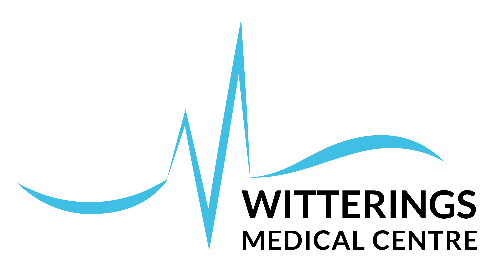 reception.witterings@nhs.net	East Wittering	Chichester		West Sussex 		PO20 8BHProxy Access ConsentProxy Access is where someone is given access to another person’s medical record. For example:A parent or guardian who has legal responsibility for a patient under 11A parent or guardian where a patient aged 11 or over has given permissionA parent or guardian who has legal responsibility for a patient between 11 and 16 where GP has assessed that the patient is not capable of making their own decisions re medical healthA carer for a patient over the age of 16 – we would need consent giving them permission The proxy does not have to be a registered patient at the practice, but must be registered for online services on the GP system and always use their own login credentialsAt the child’s 16th birthday the remaining proxy access will be switched off.Please ensure the patient fully understands before signing this document.Patients Name:Patients Date of Birth:Patients Telephone Number:Patients Address:Proxy Name:Proxy Date of Birth:Proxy Telephone Number:Proxy Address:If different from patientRelationship To Patient:Patient Signature:Date: